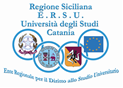                                                                                                                                                  Al Sig Presidente												dell’ERSU di CataniaIl sottoscritto_______________________________________________, nato il ___/___/______ a____________________ residente a _________________________________ indirizzo : _______________________________________________ (Prov. ____) Cittadinanza ______________  tel. ________________________   e-mail ____________________________ cod. fisc. _______________________________CHIEDEdi concorrere alla selezione per l’attribuzione di :   |_|  borse di studio per la partecipazione ad un corso di lingua di livello elementare “A”/intermedio “B”  |_|  borse di studio per la partecipazione ad un corso di lingua di livello avanzato “C” Il corso al quale intende partecipare è di lingua              inglese               francese            tedesca            spagnolaDICHIARA1. di prendere atto e di accettare le condizioni e le modalità previste dal relativo bando pubblicato.2. che per l’a.a. 2015/2016 è iscritto al [____] anno del corso di    |_| laurea    |_| scuole specializzazione   |_| dottorato ricerca|_____________________________________________________________________|  |_________|  |________/_________|                                  Corso di studio e istituzione universitaria                                                                                              Durata del corso     A.A. prima iscrizione a corso3. di possedere i seguenti requisiti di merito previsti dal bando riferiti alla data del 10/12/2015 per gli iscritti :|_| al 1° anno di corso laurea specialistica biennale, di specializzazione o di dottorato ricerca = voto laurea 	|____/110||_| ad anni successivi al primo ai corsi di laurea e lauree specialistiche = 			numero crediti  |_____||_| ad anni successivi al primo ai corsi di specializzazione, di dottorato di ricerca e per gli iscritti (già in possesso di diploma di scuola media superiore) agli ultimi tre anni dei corsi di vecchio ordinamento degli istituti musicali, di possedere i requisiti per l’ammissione previsti dai rispettivi ordinamenti;4. di possedere un Isee (Dpcm 159/2013) valido per prestazioni diritto studio universitario pari a=		  |___________|5. di avere in passato beneficiato di borsa di studio erogata dall’Ersu di Catania per la frequenza all’estero di un corso     |_| di livello elementare/intermedio di lingua __________   e/o   |_| di livello avanzato di lingua ____________;6. per i richiedenti di corso di lingua di livello avanzato, di essere in possesso per la stessa lingua scelta di :|_| attestato di frequenza e profitto riguardante la partecipazione a ultimo grado del livello intermedio (B2)|_| laurea in lingue che prevede nel piano di studi la lingua scelta|_| attestato frequenza e profitto livello avanzato “C”, solo nel caso si partecipi per successivo grado stesso livello avanzato.7.  che si impegna a dare tempestiva comunicazione per iscritto all’ERSU di qualsiasi evento rilevante ai fini del beneficio richiesto che si verifichi successivamente alla data di presentazione della presente domanda.Trattamento dei DatiAi sensi del D.lgs. 30/6/2003 n. 196, i dati personali forniti con le richieste del beneficio saranno trattati, nel rispetto del diritto alla protezione dei dati e alla tutela della riservatezza, esclusivamente per le finalità istituzionali dell’Ersu e specificatamente per tutti gli adempimenti connessi alla gestione del bando. La sottoscrizione della domanda di contributo comporta pieno consenso al trattamento dei dati personali. In relazione al trattamento dei dati in oggetto, all’interessato sono garantiti i diritti di cui all’art. 7 del d. leg.vo in argomento. Il titolare del trattamento è l’Ersu di Catania, sede:via Etnea,570 Allegati Documento di identità Attestazione ISEE (Dpcm n. 159/2013) Documentazione in possesso dichiarata al punto 6        (per i richiedenti di corso di lingua di livello avanzato)                                                                                                              Lo Studente __________________________________------------------------------------------------------------------------------------------------------------------------------------------------------SELEZIONE “BORSE DI STUDIO PER LA FREQUENZA ALL’ESTERO DI CORSI LINGUA - A.A. 2015/2016”Si attesta la presentazione della domanda dello studente  ______________________________________nato il ___________Catania __________					Ufficio per le Attività Culturali ______________________